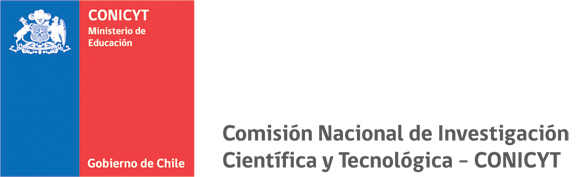 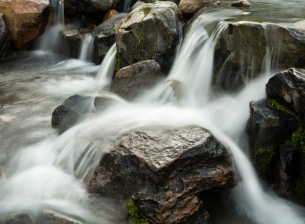 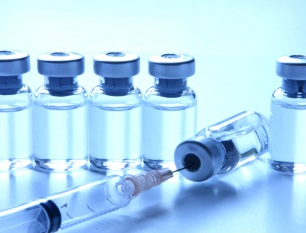 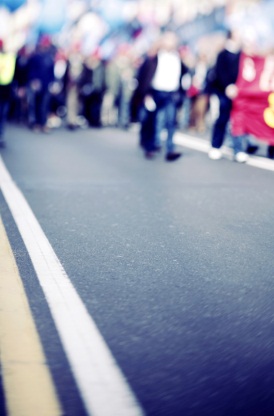 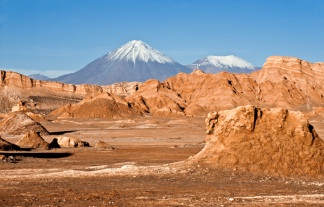 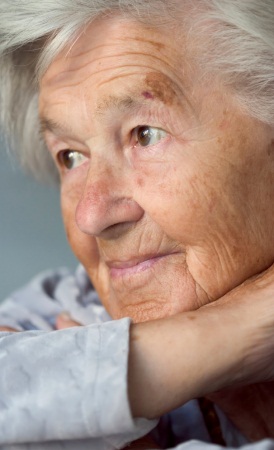 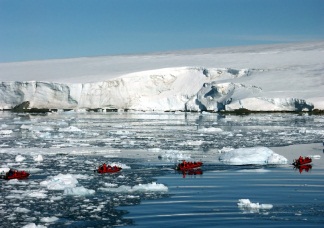 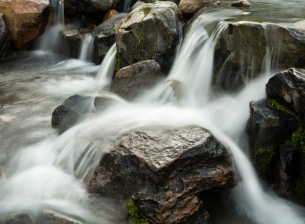 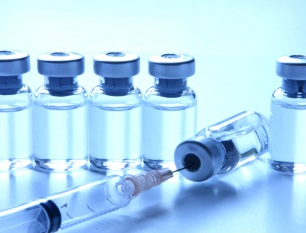 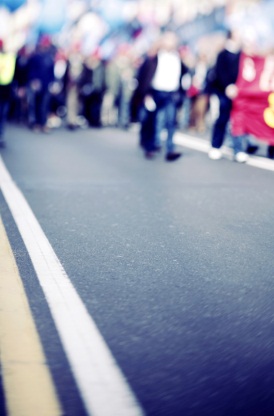 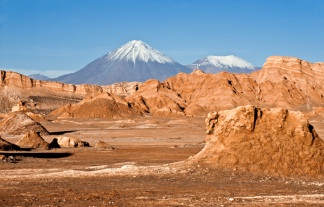 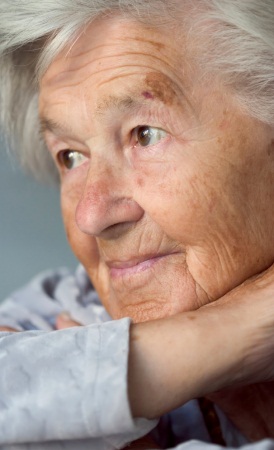 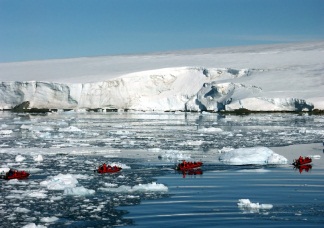 COMISIÓN NACIONAL DE INVESTIGACIÓN CIENTÍFICA Y TECNOLÓGICANOMBRE DEL CENTRO:[NOMBRE DEL CENTRO]DIRECTOR(A):[NOMBRE DEL DIRECTOR]CENTROS DE EXCELENCIA EN INVESTIGACIÓN EN ÁREAS PRIORITARIASBernarda Morin 551, 3er Piso, Providencia, SantiagoTeléfono: (56-2) 435 43 27, Fax (56-2) 435 43 53e-mail: postulacion.fondap@conicyt.clSANTIAGO - CHILEANEXOSCERTIFICACIONES DE BIOÉTICA, BIOSEGURIDAD, PERMISOS Y OTROS  Copiar los siguientes documentos, si corresponde:Certificaciones de ética, seres humanos y material biológico humanoConsentimiento o asentimiento informadoCertificaciones de Bioética (animales, muestras animales y/o material biológicoCertificaciones de BioseguridadCertificaciones Sitios ArqueológicosCertificaciones Especies protegidas, áreas silvestres protegidas, internación de especiesCertificaciones de Archivos y/o bases de datos que contengan información sensibleCertificación Apoyo Logístico INACHCertificación Medio Ambiental INACH Esta Información corresponde a MÓDULO DE CERTIFICACIONES en el sistema de postulación en línea (http://spl.conicyt.cl/).OTROS ARCHIVOSDECLARACIONES JURADAS:Copias los siguientes documentos: Declaración Jurada DirectorDeclaración Jurada Investigadores(as) PrincipalesLos formatos se encuentran disponibles en la convocatoria del concurso http://www.conicyt.cl/fondap/2013/04/02/v-concurso-nacional-centros-investigacion-areas-prioritarias-2013/  y en el sistema de postulación en línea (http://spl.conicyt.cl/) en la ETAPA 6, PASO 2.CERTIFICACIONES DE ACREDITACIÓN DE PROGRAMAS DE POSTGRADO:Copiar Certificaciones de Acreditación de Programas de Postgrado. Esta Información corresponde a la ETAPA 6, PASO 2 en el sistema de postulación en línea (http://spl.conicyt.cl/).OTRAS CERTIFICACIONES:Copiar Otras Certificaciones, si existiesen. Esta Información corresponde a la ETAPA 6, PASO 2 en el sistema de postulación en línea (http://spl.conicyt.cl/).